Maria MustermannMusterstraße 3807384 MusterstadtMusterfirma GmbHFrau Gisela MüllerMusterstraße 1589321 MusterstadtMusterstadt, 1. April 2023Bewerbung um eine Stelle als Fachinformatiker
Ab dem 01.07.2023; Kennziffer: 4202023Sehr geehrte Frau Müller,nach einer fünfjährigen Tätigkeit als Fachinformatiker im Muster-IT-Unternehmen bin ich nun auf der Suche nach einer neuen beruflichen Herausforderung. Ihr Unternehmen fasziniert mich mit seinem Spektrum an vielfältigen und innovativen Aufgabenbereichen. Deswegen bin ich mir sicher, dass eine Stelle in Ihrer IT-Abteilung meine berufliche Zukunft bedeutend vorantreiben kann.Im Rahmen meiner aktuellen Anstellung bin ich im Bereich Wartung, Anpassung und Weiterentwicklung von Anwendungen und Datenbanken tätig. Auf die organisatorische Mitarbeit sowie stetige Überwachung von Arbeitsrichtlinien zum Umgang mit Hard- und Software verstehe ich mich ebenso wie auf die Beratung interner und externer Kunden in softwaretechnischen Fragestellungen. Die Sicherstellung einer fortlaufenden Softwarebilanzierung verliere ich dank eines vorausschauenden Projektmanagements nicht aus den Augen.Mit mir als Fachinformatiker gewinnen Sie eine erfahrene, kompetente und vielseitige Ergänzung für Ihr Team. Gern wende ich meine Kenntnisse und Fähigkeiten an, um Ihr Unternehmen bei der Entwicklung von Anwendungen verstärken. Ihr Team unterstütze ich gerne ab dem 01.07.2023. Über die Einladung zu einem persönlichen Vorstellungsgespräch freue ich mich sehr.Mit freundlichen Grüßen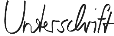 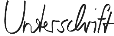 Max Mustermann